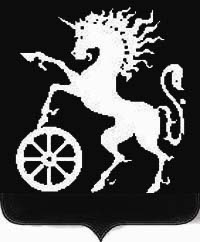 РОССИЙСКАЯ ФЕДЕРАЦИЯКРАСНОЯРСКИЙ КРАЙБОГОТОЛЬСКИЙ ГОРОДСКОЙ  СОВЕТ ДЕПУТАТОВШЕСТОГО СОЗЫВАР Е Ш Е Н И Е14.04.2022                                       г. Боготол                                             № 7-121Об утверждении Положения «О порядке участия муниципального образования  городского округа город Боготол в организациях межмуниципального сотрудничества»В соответствии со статьей 8 Федерального закона от 06.10.2003 № 131-ФЗ «Об общих принципах организации местного самоуправления в Российской Федерации,  руководствуясь  статьями 32, 70 Устава городского округа город  Боготол Красноярского края, Боготольский городской Совет депутатов РЕШИЛ: 1. Утвердить Положение «О порядке участия муниципального образования  городского округа город Боготол в организациях межмуниципального сотрудничества» согласно приложению к настоящему решению.2. Контроль за исполнением настоящего решения оставляю за собой. 	3. Настоящее решение опубликовать в газете «Земля боготольская», разместить на официальном сайте муниципального образования города Боготол www.bogotolcity.ru в сети Интернет.  						4. Решение вступает в силу в день, следующий за днём его официального опубликования.Председатель Боготольского                            Глава города Боготолагородского Совета депутатов	____________ А. М. Рябчёнок                          ____________  Е. М. ДеменковаПриложение к решению Боготольского городского Совета депутатовот 14.04.2022 № 7-121 ПОЛОЖЕНИЕО порядке участия  муниципального образования  городского округа город Боготол в организациях межмуниципального сотрудничества1. Общие положения1.1. Настоящее Положение разработано в соответствии с Федеральным законом от 06.10.2003 № 131-ФЗ «Об общих принципах организации местного самоуправления в Российской Федерации», Уставом городского округа город Боготол и определяет порядок участия муниципального образования  городского округа город Боготол в организациях межмуниципального сотрудничества.     2. Цели и задачи2.1. Муниципальное образование  городского округа город Боготол участвует в организациях   межмуниципального сотрудничества в целях:- организации взаимодействия органов местного самоуправления и органов местного самоуправления иных муниципальных образований по вопросам местного значения;- выражения и защиты общих интересов муниципальных образований,- объединения финансовых средств, материальных и иных ресурсов  муниципального образования  городского округа город Боготол и иных муниципальных образований для совместного решения вопросов местного значения;- повышения эффективности решения вопросов местного значения;- обмена опытом в области осуществления местного самоуправления;- содействия развитию местного самоуправления;- формирования условий стабильного развития экономики муниципальных образований в интересах повышения жизненного уровня населения и в иных целях.2.2. Для достижения целей в рамках межмуниципального сотрудничества определяются следующие задачи:- участие в деятельности действующих региональных, общероссийских и иных объединениях муниципальных образований и в создании новых межмуниципальных объединений;- учреждение хозяйственных обществ и других межмуниципальных организаций;- заключение договоров и соглашений.3. Формы участия в организациях межмуниципального сотрудничества3.1. Муниципальное образование  городского округа город Боготол вправе на добровольной основе участвовать в создании и деятельности любого совета, ассоциации, союза муниципальных образований, объединенных как по территориальной принадлежности, так и по административному или отраслевому признакам, сотрудничество с которыми позволит наиболее эффективно решать задачи, представляющие общий интерес.3.2. В процессе межмуниципального сотрудничества могут быть использованы следующие формы деятельности:- обобщение и распространение позитивного опыта других муниципальных образований и межмуниципальных объединений;- заключение договоров и соглашений о сотрудничестве как со смежными (по территориальному признаку) муниципальными образованиями, так и с муниципальными образованиями, объединяющимися на основе других интересов;- участие в межмуниципальных хозяйственных обществах;- разработка и реализация совместных проектов и программ;- участие в некоммерческих организациях (фондах) муниципальных образований.3.3. Решение об участии в организациях межмуниципального сотрудничества принимает  Боготольский городской  Совет.3.4.  Представителями  муниципального образования  городского округа город  Боготол  в объединениях муниципальных образований  являются Глава города Боготола  и председатель Боготольского городского Совета депутатов.    4. Порядок участия в межмуниципальном сотрудничестве4.1. В соответствии с принятым решением об участии в организации межмуниципального сотрудничества Глава города Боготола:- представляет интересы муниципального образования  городского округа  город  Боготол в соответствующих организациях межмуниципального сотрудничества;- от имени муниципального образования  городского округа город Боготол подписывает учредительные документы соответствующей организации межмуниципального сотрудничества;- осуществляет иные полномочия, установленные законодательством и учредительными документами соответствующей организации межмуниципального сотрудничества.5. Порядок прекращения межмуниципального сотрудничества5.1. Межмуниципальное сотрудничество прекращается путем:- выхода из организации межмуниципального сотрудничества;- ликвидации организации межмуниципального сотрудничества;- расторжения соглашения об установлении межмуниципальных связей.5.2. Инициатива принятия решения о прекращении межмуниципального сотрудничества может исходить от Главы города Боготола, депутатов Совета депутатов, а также населения муниципального образования городского округа город Боготол в порядке правотворческой инициативы.5.3. Решение о прекращении межмуниципального сотрудничества принимает Боготольский городской Совет депутатов.Решение о прекращении межмуниципального сотрудничества считается принятым, если за его принятие проголосовало не менее 2/3 от установленной численности депутатов Боготольского городского Совета депутатов.